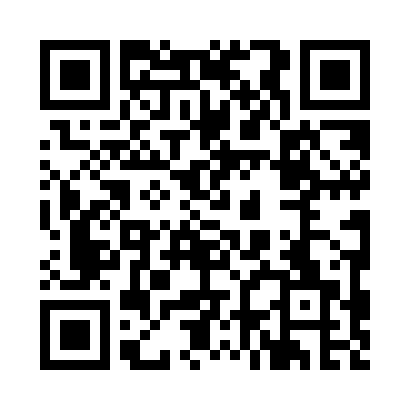 Prayer times for Cherokee Pass, Missouri, USAMon 1 Jul 2024 - Wed 31 Jul 2024High Latitude Method: Angle Based RulePrayer Calculation Method: Islamic Society of North AmericaAsar Calculation Method: ShafiPrayer times provided by https://www.salahtimes.comDateDayFajrSunriseDhuhrAsrMaghribIsha1Mon4:145:441:054:588:269:572Tue4:145:451:054:588:269:563Wed4:155:451:064:598:269:564Thu4:165:461:064:598:269:565Fri4:165:461:064:598:269:556Sat4:175:471:064:598:259:557Sun4:185:471:064:598:259:548Mon4:195:481:064:598:259:549Tue4:195:491:074:598:249:5310Wed4:205:491:074:598:249:5311Thu4:215:501:074:598:249:5212Fri4:225:511:074:598:239:5213Sat4:235:511:074:598:239:5114Sun4:245:521:074:598:229:5015Mon4:255:531:074:598:229:4916Tue4:265:531:074:598:219:4817Wed4:275:541:074:598:219:4818Thu4:285:551:084:598:209:4719Fri4:295:561:084:598:199:4620Sat4:305:561:084:598:199:4521Sun4:315:571:084:598:189:4422Mon4:325:581:084:598:179:4323Tue4:335:591:084:598:179:4224Wed4:345:591:084:598:169:4125Thu4:356:001:084:598:159:4026Fri4:366:011:084:588:149:3927Sat4:376:021:084:588:139:3728Sun4:396:031:084:588:129:3629Mon4:406:031:084:588:129:3530Tue4:416:041:084:588:119:3431Wed4:426:051:084:578:109:33